ПРОЕКТ  РЕШЕНИЯ ОБ УТВЕРЖДЕНИИ ПРАВИЛ БЕЗОПАСНОСТИ ЛЮКОВ СМОТРОВЫХКОЛОДЦЕВ И КАМЕР, ЛИВНЕПРИЕМНИКОВ (ДОЖДЕПРИЕМНИКОВ)НА СЕЛЬСКОГО ПОСЕЛЕНИЯ ЧЕЛКАКОВСКИЙ  СЕЛЬСОВЕТ МУНИЦИПАЛЬНОГО РАЙОНА БУРАЕВСКИЙ РАЙОН РЕСПУБЛИКИ БАШКОРТОСТАНВ соответствии с Федеральным законом от 6 октября 2003 года N 131-ФЗ "Об общих принципах организации местного самоуправления в Российской Федерации", Уставом городского округа закрытое административно-территориальное образование город Межгорье Республики Башкортостан Совет сельского поселения  Челкаковский  Решил:1. Утвердить прилагаемые Правила безопасности люков смотровых колодцев и камер, ливнеприемников (дождеприемников) на территории сельского поселения Челкаковский сельсовет муниципального района Бураевский  район  Республики Башкортостан".2. Обнародовать настоящее решение на информационном стенде в здании администрации сельского поселения Челкаковский сельсовет муниципального района Бураевский  район.3. Контроль исполнения настоящего решения оставляю за собой.Председатель Советасельского поселения Челкаковский сельсовет                                                            Р.Р.НигаматьяновПриложение к решению Советасельского поселения Челкаковский  сельсовет муниципального района Бураевский  район Республики Башкортостанот _____________ г. N ___ПРАВИЛАБЕЗОПАСНОСТИ ЛЮКОВ СМОТРОВЫХКОЛОДЦЕВ И КАМЕР, ЛИВНЕПРИЕМНИКОВ (ДОЖДЕПРИЕМНИКОВ)НА СЕЛЬСКОГО ПОСЕЛЕНИЯ ЧЕЛКАКОВСКИЙ СЕЛЬСОВЕТ МУНИЦИПАЛЬНОГО РАЙОНА БУРАЕВСКИЙ  РАЙОН РЕСПУБЛИКИ БАШКОРТОСТАН1. ОБЩИЕ ПОЛОЖЕНИЯ1.1. Правила безопасности люков смотровых колодцев и камер, ливнеприемников (дождеприемников) на территории сельского поселения Челкаковский  сельсовет муниципального района Бураевский  район Республики Башкортостан (далее - Правила) разработаны на основании Федерального закона от 6 октября 2003 года N 131-ФЗ "Об общих принципах организации местного самоуправления в Российской Федерации".1.2. Настоящие Правила определяют безопасность люков смотровых колодцев и камер, ливнеприемников (дождеприемников) на территории сельского поселения Челкаковский  сельсовет муниципального района Бураевский  район Республики Башкортостан.2. ПОРЯДОК СОДЕРЖАНИЯ ЛЮКОВ СМОТРОВЫХ КОЛОДЦЕВ И КАМЕР,ЛИВНЕПРИЕМНИКОВ (ДОЖДЕПРИЕМНИКОВ)2.1. Смотровые колодцы, камеры, колодцы ливнеприемников (дождеприемников) и люки смотровых колодцев и камер, ливнеприемников (дождеприемников) должны содержаться в исправном состоянии, обеспечивающем безопасное движение транспорта и пешеходов.2.2. Крышки люков, колодцев, расположенных на проезжей части улиц, площадей и тротуарах должны находиться на одном уровне с дорожным покрытием. Допускается отклонения крышки люка относительно уровня покрытия не более 2,0 см.2.3. В случае повреждения или разрушения крышки люков, колодцев должны быть немедленно ограждены и обозначены соответствующими дорожными знаками и в течение не более 3 часов восстановлены организациями, на обслуживании которых находятся коммуникации, в соответствии с установленными нормами и правилами.2.4. Решетки дождеприемных колодцев должны постоянно находиться в рабочем состоянии. Не допускаются засорение, заиливание решеток и колодцев.2.5. Очистка коллекторов дождевой ливневой канализации, смотровых и дождеприемных колодцев ливневой канализации производится предприятиями, эксплуатирующими эти сооружения, перед началом паводка и периодически по мере загрязнения в течение летнего периода.2.6. Решетки дождеприемных колодцев должны находиться на одном уровне с дорожным покрытием. Допускается отклонение решетки дождеприемника относительно уровня лотка не более 3,0 см.2.7. Для обеспечения безопасности движения транспортных средств и пешеходов в период ремонта и ликвидации аварий объектов инженерной инфраструктуры необходимо установить ограждения и соответствующие дорожные знаки, а также освещение мест аварий в темное время суток и оповестить население через средства массовой информации.2.8. При проведении работ по содержанию люков, колодцев на проезжей части, тротуарах, газонах производятся в соответствии со строительными нормами и правилами. Эти работы должны производиться под контролем представителей владельцев коммуникаций.3. ОТВЕТСТВЕННОСТЬ ЗА НАРУШЕНИЯ ПРАВИЛ3.1. За нарушение настоящих Правил виновные лица несут ответственность, предусмотренную действующим законодательством Российской Федерации и Республики Башкортостан.4. ЗАКЛЮЧИТЕЛЬНЫЕ ПОЛОЖЕНИЯ4.1. Настоящие Правила вступают в силу с момента их официального опубликования.  Башҡортостан РеспубликаhыБорай районы  муниципаль районынын Салкак  ауыл  советыауыл  биләмәhе   Советы452973,  Салкак ауылы, Пинегин  урамы, 8Тел. 8 (347 56) 2-54-59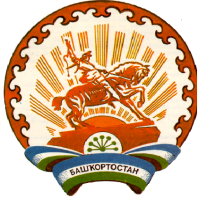 Республика БашкортостанСовет сельского поселения  Челкаковский сельсовет муниципального районаБураевский район452973, с.Челкаково, ул.Пинегина , 8Тел. 8 (347 56) 2-54-59